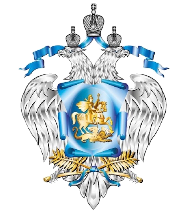 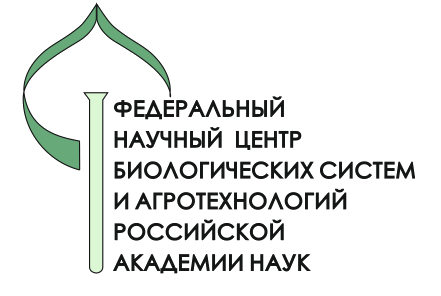 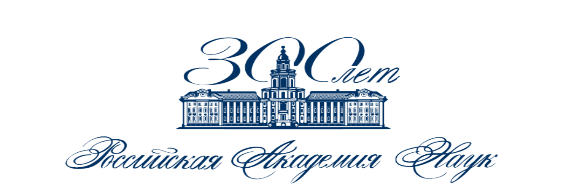 II ВСЕРОССИЙСКАЯ МОЛОДЕЖНАЯ НАУЧНО–ПРАКТИЧЕСКАЯ КОНФЕРЕНЦИЯ«НАУКА БУДУЩЕГО – НАУКА МОЛОДЫХ»,посвященная 300-летию Российской академии наук, которая будет проходить 
в рамках Всероссийской научно-практической конференции «Наука в современном мире: актуальные вопросы, достижения и инновации 
в животноводстве и растениеводстве»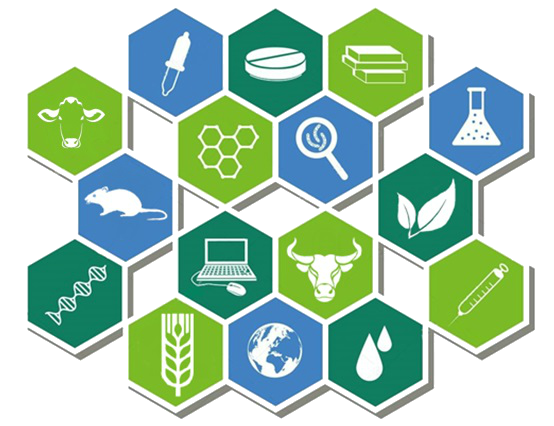 23-24 ноября 2023 г. ОренбургМесто проведения: ФГБНУ «Федеральный научный центр биологических систем 
и агротехнологий РАН», г. Оренбург, ул. 9 Января, 29, актовый залВидеоконференцсвязь (ВКС):23.11.2023 года Ссылка для подключения https://my.mts-link.ru/OSU/1843239665 24.11.2023 годаСсылка для подключения https://my.mts-link.ru/OSU/1566365510 РЕГЛАМЕНТ РАБОТЫ КОНФЕРЕНЦИИОРГАНИЗАЦИЯ ЗАСЕДАНИЙ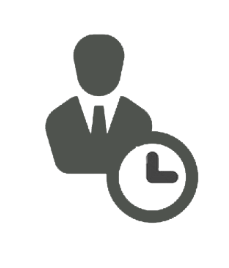 Продолжительность докладов – 5 минутВремя на обсуждение каждого доклада – 3-5 минутНАУЧНАЯ ПРОГРАММАОрганизационный комитет конференции:Председатель: Лебедев С.В. – д.б.н., член-корреспондент РАН, директор ФГБНУ ФНЦ БСТ РАН.Члены организационного комитета:Дускаев Г.К. – д.б.н., доцент, профессор РАН, первый заместитель директора, ФГБНУ ФНЦ БСТ РАН.Сизова Е.А. – д.б.н., доцент, заместитель директора по научной работе, ФГБНУ ФНЦ БСТ РАН.Павлова М.Ю. – к.б.н., руководитель НОЦ, ФГБНУ ФНЦ БСТ РАН.Кизаев М.А. – к.б.н., ученый секретарь ФГБНУ ФНЦ БСТ РАН.Ответственные секретари:Агафонова Е.А. – специалист НОЦ, ФГБНУ ФНЦ БСТ РАН;Бухвалова Е.С. – специалист по связям с общественностью, ФГБНУ ФНЦ БСТ РАН.23 ноября 2023 года23 ноября 2023 года9.00-9.30Регистрация участников9.30-10.00Открытие конференции10.00-13.00Секционное заседание № 1. Фундаментальные вопросы и перспективы развития животноводства13.00-14.00Перерыв 14.00-15.40Секционное заседание № 1. Фундаментальные вопросы и перспективы развития животноводства24 ноября 2023 года24 ноября 2023 года9.30-10.00Регистрация участников10.00-11.30Секционное заседание № 2. Фундаментальные вопросы и перспективы развития земледелия, растениеводства и кормопроизводства11.40-12.30Подведение итогов конференцииДискуссияЗакрытие конференцииЧЕТВЕРГ, 23 НОЯБРЯ 2023 г.ЧЕТВЕРГ, 23 НОЯБРЯ 2023 г.ЧЕТВЕРГ, 23 НОЯБРЯ 2023 г.ЧЕТВЕРГ, 23 НОЯБРЯ 2023 г.ЧЕТВЕРГ, 23 НОЯБРЯ 2023 г.ОТКРЫТИЕ КОНФЕРЕНЦИИОТКРЫТИЕ КОНФЕРЕНЦИИОТКРЫТИЕ КОНФЕРЕНЦИИОТКРЫТИЕ КОНФЕРЕНЦИИОТКРЫТИЕ КОНФЕРЕНЦИИ09.30-09.409.40-9.5009.50–10.0009.30-09.409.40-9.5009.50–10.00Лебедев Святослав Валерьевич – д.б.н., член-корреспондент РАН, директор ФНЦ БСТ РАН.Сизова Елена Анатольевна – д.б.н., доцент, заместитель директора по научной работе ФНЦ БСТ РАН.Дускаев Галимжан Калиханович, д.б.н., доцент, профессор РАН, первый заместитель директора ФНЦ БСТ РАНЛебедев Святослав Валерьевич – д.б.н., член-корреспондент РАН, директор ФНЦ БСТ РАН.Сизова Елена Анатольевна – д.б.н., доцент, заместитель директора по научной работе ФНЦ БСТ РАН.Дускаев Галимжан Калиханович, д.б.н., доцент, профессор РАН, первый заместитель директора ФНЦ БСТ РАНЛебедев Святослав Валерьевич – д.б.н., член-корреспондент РАН, директор ФНЦ БСТ РАН.Сизова Елена Анатольевна – д.б.н., доцент, заместитель директора по научной работе ФНЦ БСТ РАН.Дускаев Галимжан Калиханович, д.б.н., доцент, профессор РАН, первый заместитель директора ФНЦ БСТ РАНСекция 1. Фундаментальные вопросы и перспективы развития животноводстваСекция 1. Фундаментальные вопросы и перспективы развития животноводстваСекция 1. Фундаментальные вопросы и перспективы развития животноводстваСекция 1. Фундаментальные вопросы и перспективы развития животноводстваСекция 1. Фундаментальные вопросы и перспективы развития животноводстваМодератор:Кван О.В. к.б.н., и.о. заведующего отделом кормления сельскохозяйственных животных и технологии кормов им. проф. С.Г.Леушина, ФГБНУ ФНЦ БСТ РАНСекретарь: Агафонова Е.А. – специалист НОЦ, магистрант, ФГБНУ ФНЦ БСТ РАН Адрес: г. Оренбург, ул. 9 Января, 29 (1 этаж, актовый зал) Модератор:Кван О.В. к.б.н., и.о. заведующего отделом кормления сельскохозяйственных животных и технологии кормов им. проф. С.Г.Леушина, ФГБНУ ФНЦ БСТ РАНСекретарь: Агафонова Е.А. – специалист НОЦ, магистрант, ФГБНУ ФНЦ БСТ РАН Адрес: г. Оренбург, ул. 9 Января, 29 (1 этаж, актовый зал) Модератор:Кван О.В. к.б.н., и.о. заведующего отделом кормления сельскохозяйственных животных и технологии кормов им. проф. С.Г.Леушина, ФГБНУ ФНЦ БСТ РАНСекретарь: Агафонова Е.А. – специалист НОЦ, магистрант, ФГБНУ ФНЦ БСТ РАН Адрес: г. Оренбург, ул. 9 Января, 29 (1 этаж, актовый зал) Модератор:Кван О.В. к.б.н., и.о. заведующего отделом кормления сельскохозяйственных животных и технологии кормов им. проф. С.Г.Леушина, ФГБНУ ФНЦ БСТ РАНСекретарь: Агафонова Е.А. – специалист НОЦ, магистрант, ФГБНУ ФНЦ БСТ РАН Адрес: г. Оренбург, ул. 9 Января, 29 (1 этаж, актовый зал) Модератор:Кван О.В. к.б.н., и.о. заведующего отделом кормления сельскохозяйственных животных и технологии кормов им. проф. С.Г.Леушина, ФГБНУ ФНЦ БСТ РАНСекретарь: Агафонова Е.А. – специалист НОЦ, магистрант, ФГБНУ ФНЦ БСТ РАН Адрес: г. Оренбург, ул. 9 Января, 29 (1 этаж, актовый зал) 10.00-10.10Мелех Анна АнатольевнаМелех Анна АнатольевнаФГБНУ ФНЦ БСТ РАН, специалистСравнительная оценка влияния биологически активных веществ на содержание кальция в костной ткани цыплят-бройлеров10.10-10.20Винс Михаил Сергеевич Винс Михаил Сергеевич ФГБНУ ФНЦ БСТ РАН, аспирантВзаимосвязь SNP генов GHR и GH с продуктивностью молодняка быков калмыцкой породы10.20-10.30Власов Евгений АлександровичВласов Евгений АлександровичФГБНУ ФНЦ БСТ РАН, лаборант-исследовательВлияние минеральной добавки «Витартил» на рост и продуктивность цыплят бройлеров10.30-10.40Кононец Валерий ВалерьевичКононец Валерий ВалерьевичФГБНУ ФНЦ БСТ РАН, младший научный сотрудник Результативность применения кавитированных концентратов в рационах дойных коров10.40-10.50Тузиков Роман АлексеевичТузиков Роман АлексеевичФГБНУ ФНЦ БСТ РАН, техникВлияние пробиотика и комплекса минеральных веществ на биохимию крови цыплят-бройлеров10.50-11.00Силин Дмитрий АлексеевичСилин Дмитрий АлексеевичФГБНУ ФНЦ БСТ РАН, младший научный сотрудник Влияние пробиотико-минерального комплекса на качество яиц кур-несушек11.00-11.10Петруша Юрий КонстантиновичПетруша Юрий КонстантиновичФГБНУ ФНЦ БСТ РАН, младший научный сотрудник, аспирантВлияние «origanum powder» на биохимические и морфологические показатели крови цыплят-бройлеров11.10-11.20Полякова Валентина СергеевнаПолякова Валентина СергеевнаФГБНУ ФНЦ БСТ РАН, лаборант-исследовательВлияние фитобиотического экстракта в сочетании с ультрадисперсными частицами цинка на гематологические показатели цыплят-бройлеров на фоне энзимсодержащего рациона11.20-11.30Шошин Даниил ЕвгеньевичШошин Даниил ЕвгеньевичФГБНУ ФНЦ БСТ РАН, лаборант-исследователь, аспирантУльтрадисперсные частицы Co3O4 и Mn2O3 как эффекторы рубцового пищеварения in vitro11.30-11.40Мингазова Марина Сергеевна 		Мингазова Марина Сергеевна 		ФГБОУ ВО ОГУ, ассистент кафедры биотехнологии животного сырья и аквакультуры; ФГБНУ ФНЦ БСТ РАН, аспирантОценка динамики живой массы карпа при использовании комплекса биологически активных веществ11.40-11.50Иванищева Анастасия ПавловнаИванищева Анастасия ПавловнаФГБНУ ФНЦ БСТ РАН, специалист-техникОценка влияния органо-минерального комплекса на основе лактулозы на продуктивные качества цыплят-бройлеров11.50-12.00Медетов Ерлан СагитовичМедетов Ерлан СагитовичФГБНУ ФНЦ БСТ РАН, специалист-исследователь, аспирантОплодотворяемость и показатели крови коров голштино-фризской породы при комплексной стимуляции половой охоты 12.00-12.10Сафронова Александра АндреевнаСафронова Александра АндреевнаФГБНУ ФНЦ БСТ РАН, соискательОтбор быков-производителей с использованием селекционного индекса. 12.10-12.20Шошина Оксана Вячеславовна Шошина Оксана Вячеславовна ФГБНУ ФНЦ БСТ РАН, младший научный сотрудник Усвояемость химических элементов в организме бычков при различном уровне хрома в рационе 12.20-12.30Агафонова Елена АндреевнаАгафонова Елена АндреевнаФГБНУ ФНЦ БСТ РАН, специалист НОЦ, магистрантОценка влияния экзоферментов на метаболические процессы в рубце жвачных методом in vitro12.30-12.40Сизенцов Ярослав АлексеевичСизенцов Ярослав АлексеевичФГБНУ ФНЦ БСТ РАН, лаборант — исследователь, аспирантОценка эффективности использования конопляного жмыха в комбинации с целлобактерином-Т в кормление цыплят бройлеров.12.40-12.50Никонов Илья НиколаевичНиконов Илья НиколаевичФГБОУ ВО «Московская государственная академия ветеринарной медицины и биотехнологии – МВА имени К.И. Скрябина», доцент кафедры зоогигиены и птицеводства
имени А.К. ДаниловойПерспективы использования микроводорослей в кормлении кур-несушек12.50-13.00Исхаков Дамир ШамилевичИсхаков Дамир ШамилевичФГБНУ ФНЦ БСТ РАН, аспирантСовершенствование скота мясных пород13.00 – 14.00 Перерыв на обед13.00 – 14.00 Перерыв на обед13.00 – 14.00 Перерыв на обед13.00 – 14.00 Перерыв на обед13.00 – 14.00 Перерыв на обед14.00-14.10Ажакина Анна ПавловнаАжакина Анна ПавловнаФГБНУ ФНЦ БСТ РАН, магистрантСелекция мясных пород крупного рогатого скота14.10-14.20Елемесов Бауыржан КенесовичЕлемесов Бауыржан КенесовичФГБНУ ФНЦ БСТ РАН, лаборант-исследователь, аспирантСовременное состояние казахской белоголовой породы в России14.20-14.30Явнова Мария СергеевнаЯвнова Мария СергеевнаФГБНУ ФНЦ БСТ РАН, специалист по кадрам, аспирантПлеменная база казахского белоголового скота в России14.30-14.40Алдыяров Тимур БажикеновичАлдыяров Тимур БажикеновичФНЦ БСТ РАН, специалист-исследователь, аспирантЭффективность применения усовершенствованной схемы стимуляции половой охоты овцематок14.40-14.50Толстова Елизавета АнтоновнаТолстова Елизавета АнтоновнаФГБОУ ВО Саратовский государственный университет генетики, биотехнологии и инженерии им. Н.И. Вавилова (Саратов), аспирантМолекулярно-генетическая диагностикабактериальных респираторных инфекций свиней14.50-15.00Иньшин Олег ВладимировичИньшин Олег ВладимировичФГБНУ ФНЦ БСТ РАН, аспирантОпыт применения активированного угля в кормлении форели15.00-15.10Попова Галина МихайловнаПопова Галина МихайловнаФГБНУ ФНЦ БСТ РАН, аспирантИспользование лекарственных растений в качестве кормовых добавок.15.10-15.20Мусабаева Лера ЛенуровнаМусабаева Лера ЛенуровнаФГБНУ ФНЦ БСТ РАН, соискательДинамика биохимических показателей крови цыплят-бройлеров при применении кремнийсодержащей кормовой добавки «silaccess»15.20-15.30Неганова Елизавета СергеевнаНеганова Елизавета СергеевнаФГБНУ ФНЦ БСТ РАН, магистрантАктуальность использования пищевых волокон в питании моно и поли гастричных животных15.30-15.40Денисенко Константин СергеевичДенисенко Константин СергеевичФГБНУ ФНЦ БСТ РАН, лаборант-исследователь, аспирантВлияние конопляного жмыха на рубцовое пищеварение бычков казахской белоголовой породы.ПЯТНИЦА, 24 НОЯБРЯ 2023 г.ПЯТНИЦА, 24 НОЯБРЯ 2023 г.ПЯТНИЦА, 24 НОЯБРЯ 2023 г.ПЯТНИЦА, 24 НОЯБРЯ 2023 г.ПЯТНИЦА, 24 НОЯБРЯ 2023 г.Секция 2. Фундаментальные вопросы и перспективы развития земледелия, растениеводства и кормопроизводстваСекция 2. Фундаментальные вопросы и перспективы развития земледелия, растениеводства и кормопроизводстваСекция 2. Фундаментальные вопросы и перспективы развития земледелия, растениеводства и кормопроизводстваСекция 2. Фундаментальные вопросы и перспективы развития земледелия, растениеводства и кормопроизводстваСекция 2. Фундаментальные вопросы и перспективы развития земледелия, растениеводства и кормопроизводстваМодератор:Новикова Антонина Александровна, к.с.-х.н., руководитель селекционно-семеноводческого центра ФГБНУ ФНЦ БСТ РАНСекретарь: Неганова Елизавета Сергеевна, магистрант ФГБНУ ФНЦ БСТ РАНАдрес: г. Оренбург, ул. 9 Января, 29 (1 этаж, актовый зал)Модератор:Новикова Антонина Александровна, к.с.-х.н., руководитель селекционно-семеноводческого центра ФГБНУ ФНЦ БСТ РАНСекретарь: Неганова Елизавета Сергеевна, магистрант ФГБНУ ФНЦ БСТ РАНАдрес: г. Оренбург, ул. 9 Января, 29 (1 этаж, актовый зал)Модератор:Новикова Антонина Александровна, к.с.-х.н., руководитель селекционно-семеноводческого центра ФГБНУ ФНЦ БСТ РАНСекретарь: Неганова Елизавета Сергеевна, магистрант ФГБНУ ФНЦ БСТ РАНАдрес: г. Оренбург, ул. 9 Января, 29 (1 этаж, актовый зал)Модератор:Новикова Антонина Александровна, к.с.-х.н., руководитель селекционно-семеноводческого центра ФГБНУ ФНЦ БСТ РАНСекретарь: Неганова Елизавета Сергеевна, магистрант ФГБНУ ФНЦ БСТ РАНАдрес: г. Оренбург, ул. 9 Января, 29 (1 этаж, актовый зал)Модератор:Новикова Антонина Александровна, к.с.-х.н., руководитель селекционно-семеноводческого центра ФГБНУ ФНЦ БСТ РАНСекретарь: Неганова Елизавета Сергеевна, магистрант ФГБНУ ФНЦ БСТ РАНАдрес: г. Оренбург, ул. 9 Января, 29 (1 этаж, актовый зал)10.00-10.10Корчагина Ирина АнатольевнаКорчагина Ирина АнатольевнаФГБНУ «Омский аграрный научный центр», старший научный сотрудникФерментативная активность почвы в опыте с пшеницей твёрдой в лесостепи Западной Сибири10.10-10.20Киселёва Алина АндреевнаКиселёва Алина АндреевнаФГБНУ «Омский аграрный научный центр», младший научный сотрудникИзменение численности почвенных микроорганизмов в ризосфере мягкой яровой пшеницы при инокуляции10.20-10.30Шулико Наталья НиколаевнаШулико Наталья НиколаевнаФГБНУ «Омский аграрный научный центр», старший научный сотрудникБиологическая активность ризосферы льна-долгунца при применении биопрепаратов10.30-10.40Воронкова Татьяна Александровна  Воронкова Татьяна Александровна  ФГБНУ ФНЦ БСТ РАН, техник, магистрантВлияние препарата эпсомит и удобрения на формирование урожайности вики посевной10.40-10.50Скороходова Елена НиколаевнаСкороходова Елена НиколаевнаФГБНУ ФНЦБСТ РАН, помощник полевода, магистрантПродуктивность полевых культур в богарных условиях степной зоны Южного Урала11.00-11.10Гаврилов Анатолий ВасильевичГаврилов Анатолий ВасильевичФГБНУ "Росинформагротех", аспирантИспользование современных технологий в процессе составления технологических карт11.10-11.20Симагин Александр ДмитриевичСимагин Александр ДмитриевичФГБОУ ВО РГАУ МСХА имени К.А. Тимирязева, магистрантЭкологическое сортоиспытание льна масличного в условиях Нечерноземной зоны11.20-11.30Регер Нелли СергеевнаРегер Нелли СергеевнаФГБНУ ФНЦ БСТ РАН, младший научный сотрудникВлияние биостимуляторов на урожайность и питательную ценность зерна кормовых культур11.30-11.40Митрофанов Дмитрий ВладимировичМитрофанов Дмитрий ВладимировичФГБНУ ФНЦ БСТ РАН, ведущий научный сотрудникУрожайность ячменя в зависимости от продуктивной влаги, питательных веществ и целлюлозолитической активности почвы11.40-12.30Подведение итогов конференцииДискуссияЗакрытие конференцииПодведение итогов конференцииДискуссияЗакрытие конференцииПодведение итогов конференцииДискуссияЗакрытие конференцииПодведение итогов конференцииДискуссияЗакрытие конференции